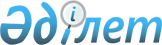 Ырғыз ауданы бойынша мектепке дейінгі тәрбие мен оқытуға мемлекеттік білім беру тапсырысын және ата-ана төлемақысының мөлшерін бекіту туралы
					
			Күшін жойған
			
			
		
					Ақтөбе облысы Ырғыз ауданы әкімдігінің 2017 жылғы 13 қарашадағы № 149 қаулысы. Ақтөбе облысының Әділет департаментінде 2017 жылғы 28 қарашада № 5703 болып тіркелді. Күші жойылды - Ақтөбе облысы Ырғыз ауданы әкімдігінің 2021 жылғы 16 наурыздағы № 73 қаулысымен
      Ескерту. Күші жойылды - Ақтөбе облысы Ырғыз ауданы әкімдігінің 16.03.2021 № 73 қаулысымен (01.01.2021 бастап қолданысқа енгізіледі).
      Қазақстан Республикасының 2001 жылғы 23 қаңтардағы "Қазақстан Республикасындағы жергiлiктi мемлекеттiк басқару және өзiн-өзi басқару туралы" Заңының 31 бабына, Қазақстан Республикасының 2007 жылғы 27 шiлдедегi "Бiлiм туралы" Заңының 6 бабы 4 тармағының 8-1) тармақшасына сәйкес Ырғыз ауданының әкiмдiгi ҚАУЛЫ ЕТЕДІ:
      1. Қоса беріліп отырған Ырғыз ауданы бойынша мектепке дейінгі тәрбие мен оқытуға мемлекеттік білім беру тапсырысын және ата-ана төлемақысының мөлшері бекiтiлсiн.
      2. "Ырғыз ауданы әкімінің аппараты" мемлекеттік мекемесі заңнамада белгіленген тәртіппен:
      1) осы қаулыны Ақтөбе облысының Әділет департаментінде мемлекеттік тіркеуді;
      2) осы қаулыны мерзімді баспа басылымдарында және Қазақстан Республикасы нормативтік құқықтық актілерінің эталондық бақылау банкінде ресми жариялауға жіберуді;
      3) осы қаулыны Ырғыз ауданы әкімдігінің интернет-ресурсында орналастыруды қамтамасыз етсін.
      3. Осы қаулының орындалуын бақылау аудан әкiмiнiң орынбасары А.Шахинге жүктелсiн.
      4. Осы қаулы оның алғашқы ресми жарияланған күнінен бастап қолданысқа енгізіледі. Ырғыз ауданы бойынша мектепке дейінгі тәрбие мен оқытуға мемлекеттік білім беру тапсырысы, ата-ана төлемақысының мөлшері
      Ескерту. Қосымша жаңа редакцияда - Ақтөбе облысы Ырғыз ауданы әкімдігінің 05.03.2020 № 38 қаулысымен (алғашқы ресми жарияланған күнінен кейін күнтізбелік он күн өткен соң қолданысқа енгізіледі).
					© 2012. Қазақстан Республикасы Әділет министрлігінің «Қазақстан Республикасының Заңнама және құқықтық ақпарат институты» ШЖҚ РМК
				
      Аудан әкімі 

М. ЕЛЕУСІЗОВ
Ырғыз ауданы әкімдігінің 2017 жылғы 13 қарашадағы № 149 қаулысымен бекітілген
№
Мектепке дейінгі тәрбие мен оқыту ұйымдарының атауы
Мектепке дейінгі тәрбие мен оқыту ұйымдарының тәрбиеленушілер саны
Бір тәрбиеленушіге айына жұмсалатын шығындардың орташа құны (теңге)
Мектепке дейінгі тәрбие мен оқыту ұйымдарында ата-ана төлемақысының бір күнгі мөлшері (теңге)
1
"Ақтөбе облысы Ырғыз ауданы Ырғыз ауылдық округі әкімінің аппараты" мемлекеттік мекемесінің "Балдырған" бөбекжай-бақшасы" мемлекеттік коммуналдық қазыналық кәсіпорыны
140
34486
400
2
"Ақтөбе облысы Ырғыз ауданы Ырғыз ауылдық округі әкімінің аппараты" мемлекеттік мекемесінің "Аққайың" бөбекжай-бақшасы" мемлекеттік коммуналдық қазыналық кәсіпорыны
125
34233
400
3
"Ақтөбе облысы Ырғыз ауданы Қызылжар ауылдық округі әкімінің аппараты" мемлекеттік мекемесінің "Балдәурен" бөбекжай-бақшасы" мемлекеттік коммуналдық қазыналық кәсіпорыны
50
39462
400
4
"Ақтөбе облысы Ырғыз ауданы Тәуіп ауылдық округі әкімінің аппараты" мемлекеттік мекемесінің "Балбөбек" бөбекжай-бақшасы" мемлекеттік коммуналдық қазыналық кәсіпорыны
50
37273
400
5
"Ақтөбе облысы Ырғыз ауданы Құмтоғай ауылдық округі әкімінің аппараты" мемлекеттік мекемесінің "Еркетай" бөбекжай-бақшасы" мемлекеттік коммуналдық қазыналық кәсіпорыны
50
37180
400
6
"Ақтөбе облысы Ырғыз ауданы Аманкөл ауылдық округі әкімінің аппараты" мемлекеттік мекемесінің "Айгөлек" бөбекжай-бақшасы" мемлекеттік коммуналдық қазыналық кәсіпорыны
50
40988
400
7
"Ақтөбе облысы Ырғыз ауданы Нұра ауылдық округі әкімінің аппараты" мемлекеттік мекемесінің "Бөбек" бөбекжай-бақшасы" мемлекеттік коммуналдық қазыналық кәсіпорыны
30
39456
400
8
"Ақтөбе облысы Ырғыз ауданы Қызылжар ауылдық округі әкімінің аппараты" мемлекеттік мекемесінің "Гүлдер" бөбекжай-бақшасы" мемлекеттік коммуналдық қазыналық кәсіпорыны
30
40361
400
9
"Ақтөбе облысы Ырғыз ауданы Қызылжар ауылдық округі әкімінің аппараты" мемлекеттік мекемесінің "Шаттық" бөбекжай-бақшасы" мемлекеттік коммуналдық қазыналық кәсіпорыны
30
41297
400
10
"Ақтөбе облысы Ырғыз ауданы Ырғыз ауылдық округі әкімінің аппараты" мемлекеттік мекемесінің "Балапан" бөбекжай-бақшасы" мемлекеттік коммуналдық қазыналық кәсіпорыны
50
45332
400
11
"Ақтөбе облысы Ырғыз ауданы Аманкөл ауылдық округі әкімінің аппараты" мемлекеттік мекемесінің "Алақай" бөбекжай-бақшасы" мемлекеттік коммуналдық қазыналық кәсіпорыны
25
45877
400
12
"Ақтөбео блысы Ырғыз ауданы Жайсаңбай ауылдық округі әкімінің аппараты" мемлекеттік мекемесінің "Жұлдыз" бөбекжай-балабақшасы" мемлекеттік коммуналдық қазыналық кәсіпорыны
25
46193
400
13
"Дастан 2016" жауапкершілігі шектеулі серіктестігі
235
35366
400